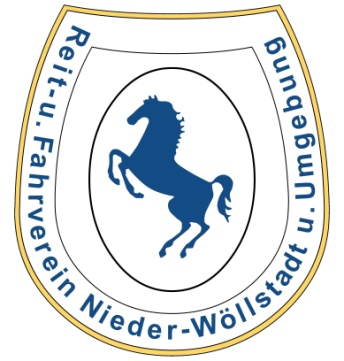 Wöllstadt, den 8. Juni 2022Liebe Mitglieder,wir laden Sie sehr herzlich ein zu unserer ordentlichen Jahreshauptversammlung 2022 am Freitag, dem 24.06.2022 um 19:00 Uhrim Ristorante AlbaChiara, Am Atzelberg 16, 61206 WöllstadtTagesordnungspunkte:1. Begrüßung und Bericht des Vorstandes2. Bericht der Jugendwartin3. Kassenbericht4. Bericht der Kassenprüfung5. Ehrung unserer Mitglieder und Weitergabe des Wanderpokals „Vereinsmeister WB 2021“6. Entlastung des Vorstandes7. NeuwahlenSportwartJugendwartKassenwartBeisitzer8. Wahl der Kassenprüfer für 2022/239. Turnier am 27.08.202210. VerschiedenesAnträge für die Jahreshauptversammlung müssen bis zum 17.06.2022 schriftlich beim
Vorstand eingegangen sein.Wir freuen uns auf rege Teilnahme.Herzliche GrüßeKlaus Schmidt	
1. Vorsitzender